ハートフルのご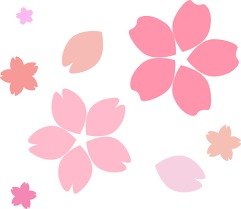 ：2019（３1）～７：センターハートフル：３　2（）～　（）・・・メール※のはのとをおらせください※のはを　　　３（）ハートフルロビー   　は「いばらき」をください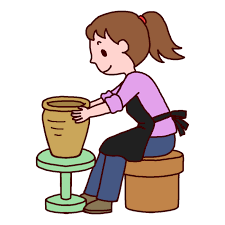 のパソコンでのを9：30～11：30パソコンでのを9：30～11：3010：00～11：30エアロビクス10：00～11：3013：30～15：00をしもう２・４10：00～11：30１・３13：30～15：00さわやか2・49：30～11：00